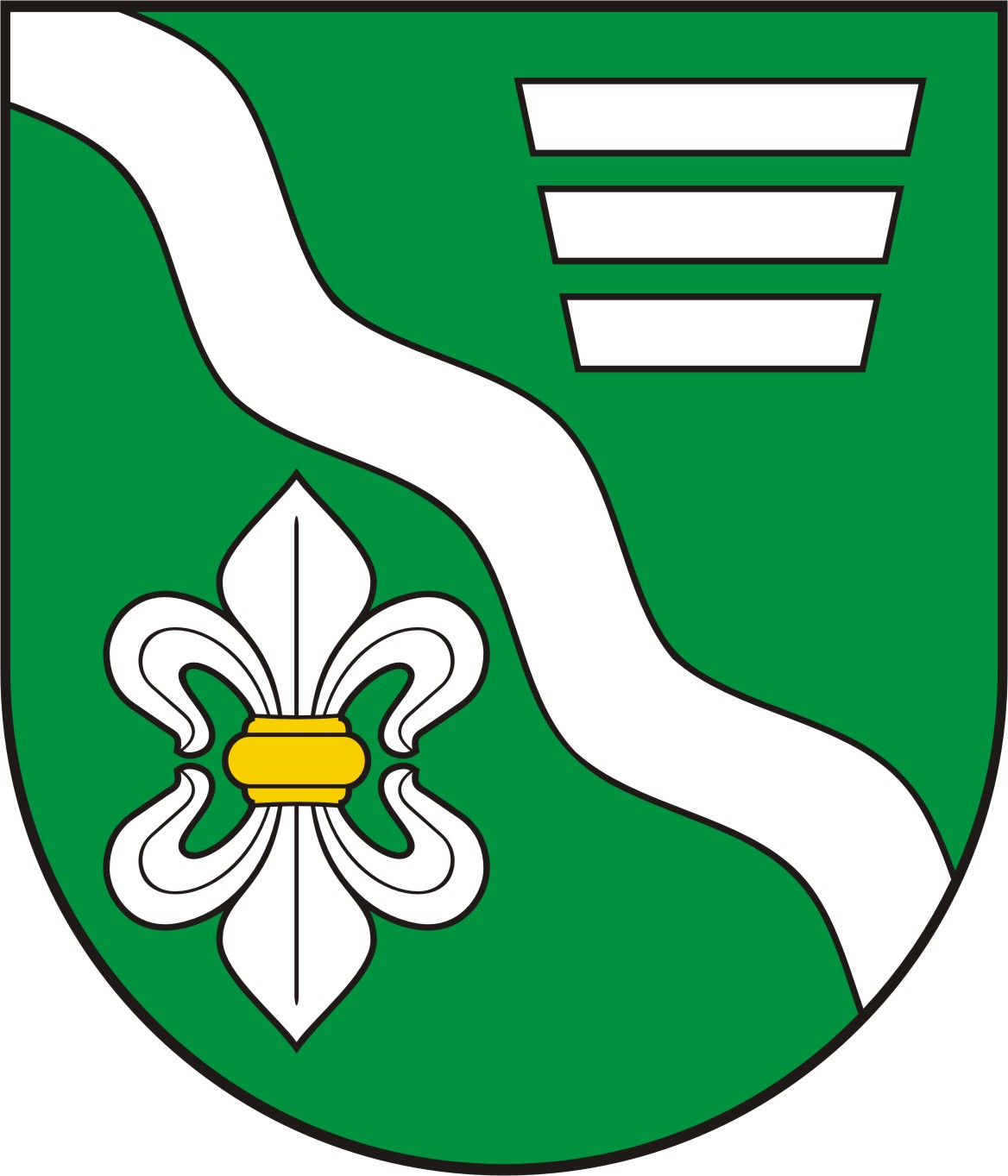 Gmina Zarzeczepow. przeworski, woj. podkarpackie37-205 Zarzecze, ul. Długa 7tel. 16 640 15 29, e-mail: ugzarzecze@post.pl www.gminazarzecze.plSPECYFIKACJA ISTOTNYCH WARUNKÓW ZAMÓWIENIAPRZETARG NIEOGRANICZONY„Dostawa autobusu przystosowanego do przewozu osób niepełnosprawnych, w tym do przewozu osób 
na wózkach inwalidzkich” w ramach obszaru D Programu wyrównywania różnic między regionami III ze środków Państwowego Funduszu Rehabilitacji Osób NiepełnosprawnychZarzecze, dnia 29.10.2020 r.NAZWA ORAZ ADRES ZAMAWIAJĄCEGO:Gmina Zarzecze, ul. Długa 7, 37-205 Zarzecze. Strona internetowa zamawiającego: www.gminazarzecze.pl tel. 16 640 15 29NIP: 794-16-71-210, REGON: 650900542Zamawiający pracuje w godzinach: poniedziałek, środa, czwartek 7:00-15:00, wtorek 7:00-17:00, piątek 7:00-13:00TRYB UDZIELENIA ZAMÓWIENIA:Postępowanie o udzielenie zamówienia publicznego prowadzone jest w trybie przetargu nieograniczonego na podstawie ustawy z dnia 29 stycznia 2004 r. Prawo zamówień publicznych (t.j. Dz. U. 2019 r. poz. 1843 z późn. zm.), zwana dalej „ustawą Pzp" lub „Pzp"  o wartości nie przekraczającej kwot określonych w przepisach wydanych na podstawie art. 11 ust 8 ustawy Prawo zamówień publicznych.OPIS PRZEDMIOTU ZAMÓWIENIA:Przedmiotem zamówienia jest dostawa nowego autobusu przystosowanego do przewozu osób niepełnosprawnych w ramach projektu „Dostawa autobusu przystosowanego do przewozu osób niepełnosprawnych, w tym do przewozu osób na wózkach inwalidzkich” w ramach obszaru D Programu wyrównywania różnic między regionami III ze środków Państwowego Funduszu Rehabilitacji Osób Niepełnosprawnych.  Zamawiający wymaga, aby samochód był fabrycznie nowy i nie używany.Wymagania w zakresie przedmiotu zamówienia:Wymagania sprzętowe i warunki techniczne przedmiotu zamówienia zostały określone  w Załączniku nr 7 do SIWZ.Zamawiający wymaga, aby Wykonawca załączył do oferty opis techniczny oferowanego pojazdu zgodnie z treścią Załącznika do SIWZ – opis przedmiotu zamówienia zawierający wskazane parametry pojazdu, sposób dostosowania autobusu do przewozu osób niepełnosprawnych, w tym jednej osoby na wózku inwalidzkim oraz wskazanie marki               i modelu oferowanego pojazdu. Wymagania dodatkowe:Wykonawca udzieli minimalnej 36-miesięcznej gwarancji na przedmiot umowy (gwarancja musi obejmować całościowo przedmiot umowy, w tym gwarancja na pojazd wraz z wyposażeniem bez limitu kilometrów, gwarancja na lakier, gwarancja na perforację oraz gwarancja na zabudowę wewnętrzną).Kod Wspólnego Słownika Zamówień (CPV) określający przedmiot główny zamówienia: 34121000-1 Autobusy i autokaryTERMIN WYKONANIA ZAMÓWIENIADo dnia 11 stycznia 2021 r.WARUNKI UDZIAŁU W POSTĘPOWANIUO udzielenie zamówienia ubiegać się mogą wszyscy Wykonawcy, którzy:nie podlegają wykluczeniu;spełniają warunki udziału w postępowaniu dotyczące:Kompetencji lub uprawnień do prowadzenia określonej działalności zawodowej,   o ile wynika to z odrębnych przepisów - Zamawiający nie stawia szczegółowych wymagań w zakresie spełniania tego warunku; Sytuacji ekonomicznej lub finansowej - Zamawiający nie stawia szczegółowych wymagań w zakresie spełniania tego warunku;Zdolności technicznej lub zawodowej - posiadają niezbędną wiedzę               i doświadczenie, tzn.: wykonali w okresie ostatnich 3 lat przed upływem   terminu składania ofert, a jeśli okres prowadzenia działalności jest krótszy –                         w tym okresie, co najmniej 1 dostawę autobusu o wartości brutto min. 300.000 zł.Jeżeli wykonawca nie złożył Oświadczenia, lub innych dokumentów niezbędnych do przeprowadzenia postępowania lub złożone Oświadczenie lub dokumenty są niekompletne, zawierają błędy lub budzą wskazane przez zamawiającego wątpliwości, zamawiający wzywa do ich złożenia, uzupełnienia, poprawienia w terminie przez siebie wskazanym, chyba że mimo ich złożenia oferta wykonawcy podlega odrzuceniu albo konieczne byłoby unieważnienie postępowania.Podstawy wykluczenia o których mowa w art. 24 ust. 5. Z postępowania o udzielenie zamówienia zamawiający może wykluczyć wykonawcę: w stosunku do którego otwarto likwidację, w zatwierdzonym przez sąd układzie                   w postępowaniu restrukturyzacyjnym jest przewidziane zaspokojenie wierzycieli przez likwidację jego majątku lub sąd zarządził likwidację jego majątku w trybie art. 332 ust. 1 ustawy z dnia 15 maja 2015 r. - Prawo restrukturyzacyjne (Dz. U. z 2020 r. poz. 814) lub którego upadłość ogłoszono, z wyjątkiem wykonawcy, który po ogłoszeniu upadłości zawarł układ zatwierdzony prawomocnym postanowieniem sądu, jeżeli układ nie przewiduje zaspokojenia wierzycieli przez likwidację majątku upadłego, chyba że sąd zarządził likwidację jego majątku w trybie art. 366 ust. 1 ustawy z dnia 28 lutego 2003 r. - Prawo upadłościowe (Dz. U. z 2020 r. poz. 1228); który w sposób zawiniony poważnie naruszył obowiązki zawodowe, co podważa jego uczciwość, w szczególności gdy wykonawca w wyniku zamierzonego działania lub rażącego niedbalstwa nie wykonał lub nienależycie wykonał zamówienie, co zamawiający jest w stanie wykazać za pomocą stosownych środków dowodowych; jeżeli wykonawca lub osoby, o których mowa w ust 1 pkt 14, uprawnione do reprezentowania wykonawcy pozostają w relacjach określonych w art. 17 ust. 1 pkt 2-4 z:zamawiającym,osobami uprawnionymi do reprezentowania zamawiającego,członkami komisji przetargowej,osobami, które złożyły oświadczenie, o którym mowa w art. 17 ust. 2a - chyba że jest możliwe zapewnienie bezstronności po stronie zamawiającego w inny sposób niż przez wykluczenie wykonawcy z udziału w postępowaniu; który, z przyczyn leżących po jego stronie, nie wykonał albo nienależycie wykonał                   w istotnym stopniu wcześniejszą umowę w sprawie zamówienia publicznego lub umowę koncesji, zawartą z zamawiającym, o którym mowa w art. 3 ust. 1 pkt 1-4, co doprowadziło do rozwiązania umowy lub zasądzenia odszkodowania; będącego osobą fizyczną, którego prawomocnie skazano za wykroczenie przeciwko prawom pracownika lub wykroczenie przeciwko środowisku, jeżeli za jego popełnienie wymierzono karę aresztu, ograniczenia wolności lub karę grzywny nie niższą niż 3.000 złotych; jeżeli urzędującego członka jego organu zarządzającego lub nadzorczego, wspólnika spółki w spółce jawnej lub partnerskiej albo komplementariusza w spółce komandytowej lub komandytowo-akcyjnej lub prokurenta prawomocnie skazano za wykroczenie, o którym mowa w pkt 5;wobec którego wydano ostateczną decyzję administracyjną o naruszeniu obowiązków wynikających z przepisów prawa pracy, prawa ochrony środowisk, a lub przepisów                 o zabezpieczeniu społecznym, jeżeli wymierzono tą decyzją karę pieniężną nie niższą niż 3.000 złotych;który naruszył obowiązki dotyczące płatności podatków, opłat lub składek na ubezpieczenia społeczne lub zdrowotne, co zamawiający jest w stanie wykazać za pomocą stosownych środków dowodowych, z wyjątkiem przypadku, o którym mowa w ust. 1 pkt 15, chyba że wykonawca dokonał płatności należnych podatków, opłat lub składek na ubezpieczenia społeczne lub zdrowotne wraz z odsetkami lub grzywnami lub zawarł wiążące porozumienie w sprawie spłaty tych należności.Wykaz oświadczeń w celu wstępnego potwierdzenia, że Wykonawca nie podlega wykluczeniu oraz spełnia warunki udziału w postępowaniu oraz kryteria selekcjiWykonawca zobowiązany jest do przedłożenia następujących dokumentów:Wypełniony formularz oferta zgodnie z załącznikiem nr 1 do SIWZ;Oświadczenie o niepodleganiu wykluczeniu oraz o spełnianiu warunków udziału            w postępowaniu zgodnie z załącznikiem nr 2a i 2b do SIWZ;W przypadku wspólnego ubiegania się o zamówienie przez wykonawców, Oświadczenie składa każdy z wykonawców wspólnie ubiegających się o zamówienie.W terminie 3 dni od zamieszczenia na stronie internetowej zamawiającego informacji                 z otwarcia ofert, o której mowa w art. 86 ust.3 PZP Wykonawca zobowiązany jest przekazać Zamawiającemu zgodnie z załącznikiem nr 5 do SIWZ oświadczenie o przynależności lub braku przynależności do tej samej grupy kapitałowej, o której mowa w art. 24 ust. 1 pkt. 23 ustawy PZP.Wykaz oświadczeń lub dokumentów, które Wykonawca składa w postępowaniu na wezwanie Zamawiającego na potwierdzenie okoliczności, o których mowa w art. 25 ust. 1 pkt 1 ustawy Prawo zamówień publicznych.art. 25 ust. 1 pkt 1 ustawy Prawo zamówień publicznych.	Wykonawca nie jest obowiązany do złożenia oświadczeń lub dokumentów 	potwierdzających okoliczności, o których mowa w art. 25 ust. 1 pkt 1 i 3 ustawy Pzp, jeżeli 	Zamawiający posiada oświadczenia lub dokumenty dotyczące tego Wykonawcy lub może 	je uzyskać za pomocą bezpłatnych i ogólnodostępnych baz danych, w szczególności 	rejestrów publicznych w rozumieniu ustawy z dnia 17 lutego 2005 r. o informatyzacji 	działalności podmiotów realizujących zadania publiczne (t.j. Dz. U. z 2019 r. poz. 346). 	W przypadku wskazania przez Wykonawcę dostępności oświadczeń lub 	dokumentów w formie elektronicznej pod określonymi adresami internetowymi 	ogólnodostępnych i bezpłatnych baz danych, Zamawiający pobiera samodzielnie z tych baz 	danych wskazane przez Wykonawcę oświadczenia lub dokumenty.art. 25 ust. 1 pkt 2 ustawy Prawo zamówień publicznychZamawiający nie stawia szczegółowych wymagań w zakresie spełniania tego warunku.art. 25 ust. 1 pkt 3 ustawy Prawo zamówień publicznychZamawiający nie stawia szczegółowych wymagań w zakresie spełniania tego warunku.SPOSÓB UZYSKANIA SPECYFIKACJI ISTOTNYCH WARUNKÓW ZAMÓWIENIANa wniosek Wykonawcy Specyfikację Istotnych Warunków Zamówienia można uzyskać  w siedzibie Zamawiającego oraz SIWZ dostępna jest na stronie internetowej www.gminazarzecze.plINFORMACJE DOTYCZĄCE OFERT CZĘŚCIOWYCH I WARIANTOWYCHZamawiający nie dopuszcza składanie ofert częściowych.Zamawiający nie dopuszcza składania ofert wariantowych.PODWYKONAWCYW przypadku powierzenia realizacji zamówienia podwykonawcom, wykonawca zobowiązany jest do wskazania w ofercie tej części zamówienia, której realizację powierzy podwykonawcy. W przypadku braku takiego oświadczenia, zamawiający uzna, iż wykonawca będzie realizował zamówienie bez udziału podwykonawcy.INFORMACJA O SPOSOBIE POROZUMIEWANIA SIĘ ZAMAWIAJĄCEGO               Z WYKONAWCAMI ORAZ PRZEKAZYWANIE OŚWIADCZEŃ LUB DOKUMENTÓW, A TAKŻE WSKAZANIE OSÓB UPRAWNIONYCH DO POROZUMIEWANIA SIĘ Z WYKONAWCAMI.Niniejsze postępowanie prowadzone jest w języku polskim.W postępowaniu o udzielenie zamówienia oświadczenia, wnioski, zawiadomienia oraz informacje Zamawiający i Wykonawcy przekazują faksem lub drogą elektroniczną,             a następnie potwierdzają pisemnie, z zastrzeżeniem ust. 3.Forma pisemna zastrzeżona jest do złożenia oferty wraz z załącznikami, w tym oświadczeń i dokumentów potwierdzających spełnianie warunków udziału                     w postępowaniu, oświadczeń i dokumentów potwierdzających spełnianie przez oferowany przedmiot zamówienia wymagań określonych przez zamawiającego oraz pełnomocnictwa.Jeżeli Zamawiający lub Wykonawca przekazują oświadczenia, wnioski, zawiadomienia oraz informacje faksem lub drogą elektroniczną, każda ze stron na żądanie drugiej niezwłocznie potwierdza fakt, ich otrzymania.W przypadku braku potwierdzenia otrzymania wiadomości przez Wykonawcę, Zamawiający domniemywa, iż pismo wysłane przez Zamawiającego na numer faksu lub adres poczty elektronicznej podany przez Wykonawcę, zostało mu doręczone w sposób umożliwiający zapoznanie się Wykonawcy z treścią pisma.Wszelką korespondencję dotyczącą niniejszego postępowania należy kierować na adres: Urząd Gminy Zarzecze, ul. Długa 7, 37-205 Zarzecze podając numer sprawy i temat przetargu.Osobą uprawnioną do bezpośredniego kontaktowania się z Wykonawcami jest inspektor Paweł Płocica – tel. 16 640 15 29, email: inwestycje.zarzecze@post.pl WYMAGANIA DOTYCZĄCE WADIUMWykonawca jest zobowiązany wnieść wadium w wysokości: 5.000,00 PLN (słownie: pięć tysięcy zł). Wadium może być wniesione w jednej lub kilku następujących formach:pieniądzu;poręczeniach bankowych lub poręczeniach spółdzielczej kasy oszczędnościowo-kredytowej, z tym, że poręczenie kasy jest zawsze poręczeniem pieniężnym;gwarancjach bankowych;gwarancjach ubezpieczeniowych;poręczeniach udzielanych przez podmioty, o których mowa w art. 6b ust. 5 pkt. 2 ustawy z dnia 9 listopada 2000 r. o utworzeniu Polskiej Agencji Rozwoju Przedsiębiorczości (Dz. U. z 2020 r. poz. 299).Wadium wnoszone w pieniądzu należy wpłacić przelewem na następujący rachunek bankowy Zamawiającego: 54 9106 0008 2002 0000 0794 0001 z adnotacją „Wadium – Dostawa autobusu”. Za skuteczne wniesienie wadium w pieniądzu, zamawiający uzna wadium, które znajdzie się na rachunku bankowym zamawiającego przed upływem terminu składania ofert.W przypadku wnoszenia wadium w formie gwarancji bankowej lub ubezpieczeniowej, gwarancja musi być gwarancją nieodwołalną, bezwarunkową i płatną na pierwsze pisemne żądanie zamawiającego, sporządzoną zgodnie z obowiązującymi przepisami i powinna zawierać następujące elementy:nazwę dającego zlecenie (wykonawcy), beneficjenta gwarancji (zamawiającego), gwaranta (banku lub instytucji ubezpieczeniowej udzielających gwarancji) oraz wskazanie ich siedzib,kwotę gwarancji,termin ważności gwarancji w formule: „od dnia …….– do dnia ………”,zobowiązanie gwaranta do zapłacenia kwoty gwarancji na pierwsze żądanie zamawiającego w sytuacjach określonych w art. 46 ust. 4a oraz ust. 5 ustawy z dnia 29 stycznia 2004 r. Prawo zamówień publicznych.W przypadku wnoszenia wadium w formie innej niż pieniężna, zamawiający wymaga oryginału dokumentu wadialnego (gwarancji lub poręczenia). Wadium musi zabezpieczać ofertę przez cały okres związania ofertą, począwszy od dnia, w którym upływa termin składania ofert.Zamawiający zwraca wadium wszystkim wykonawcom niezwłocznie po wyborze oferty najkorzystniejszej lub unieważnieniu postępowania, z wyjątkiem wykonawcy, którego oferta została wybrana jako najkorzystniejsza, z zastrzeżeniem przypadku określonego w art. 46 ust. 4a ustawy.Zamawiający zwraca wadium wykonawcy, którego oferta została wybrana jako najkorzystniejsza niezwłocznie po zawarciu umowy w sprawie zamówienia publicznego.Zamawiający zwraca niezwłocznie wadium, na wniosek wykonawcy, który wycofał ofertę przed upływem terminu składania ofert.Zamawiający żąda ponownego wniesienia wadium przez wykonawcę, któremu zwrócono wadium na podstawie 46 ust. 1 ustawy, jeżeli w wyniku rozstrzygnięcia odwołania jego oferta została wybrana jako najkorzystniejsza. Wykonawca wnosi wadium w terminie określonym przez zamawiającego.Zamawiający zatrzymuje wadium wraz z odsetkami, jeżeli wykonawca 
w odpowiedzi na wezwanie, o którym mowa w art. 26 ust. 3 i 3a ustawy, z przyczyn leżących po jego stronie, nie złożył oświadczeń lub dokumentów , potwierdzających okoliczności, o których mowa w art. 25 ust. 1 ustawy, oświadczenia, o którym mowa              w art. 25a ust. 1, pełnomocnictw lub nie wyraził zgody na poprawienie omyłki, o której mowa w art. 87 ust. 2 pkt. 3 ustawy, co spowodowało brak możliwości wybrania oferty złożonej przez wykonawcę jako najkorzystniejszej.Zamawiający zatrzymuje wadium wraz z odsetkami, jeżeli wykonawca, którego oferta została wybrana:odmówił podpisania umowy w sprawie zamówienia publicznego na warunkach określonych w ofercie,nie wniósł wymaganego zabezpieczenia należytego wykonania umowy,zawarcie umowy w sprawie zamówienia publicznego stało się niemożliwe                  z przyczyn leżących po stronie wykonawcy.Zasady wnoszenia wadium określone w niniejszym Rozdziale dotyczą również przedłużania ważności wadium oraz wnoszenia nowego wadium w przypadkach określonych w ustawie.TERMIN ZWIĄZANIA OFERTĄWykonawca jest związany ofertą przez okres 14 dni.   Bieg terminu związania ofertą rozpoczyna się wraz z upływem terminu składania ofert. OPIS SPOSOBU PRZYGOTOWANIA OFERT:Oferta musi byś sporządzona z zachowaniem formy pisemnej pod rygorem nieważności.Oferta wraz z załącznikami musi być czytelna.Oferta wraz z załącznikami musi być podpisana przez osobę upoważniona do reprezentowania Wykonawcy. Upoważnienie do podpisania oferty musi być dołączone do oferty, jeżeli nie wynika ono z innych dokumentów załączonych przez wykonawcę.Jeżeli osoba/osoby podpisujące ofertę działa/działają na podstawie pełnomocnictwa, to pełnomocnictwo musi w swej treści jednoznacznie wskazywać uprawnienie do podpisania oferty. Pełnomocnictwo takie musi zostać dołączone do oferty i musi być złożone                  w oryginale lub kopii poświadczonej za zgodność z oryginałem (kopia pełnomocnictwa winna być poświadczona notarialnie).Oferta musi być sporządzona w języku polskim. Każdy dokument składający się na ofertę sporządzony w języku innym niż język polski winien być złożony wraz z tłumaczeniem na język polski, poświadczonym przez Wykonawcę. W razie wątpliwości uznaje się, że wersja polskojęzyczna jest wersją wiążącą.Dokumenty składające się na ofertę mogą być złożone w oryginale lub kserokopii potwierdzonej za zgodność z oryginałem.Zaleca się, by każda zawierająca jakąkolwiek treść strona oferty była podpisana lub parafowana przez wykonawcę. Każda poprawka w treści oferty, a w szczególności każde przerobienie, przekreślenie, uzupełnienie, nadpisanie itd. powinno być parafowane przez Wykonawcę.Zaleca się, aby oferta miała ponumerowane wszystkie strony i podaną ilość stron oraz była spięta w sposób trwały uniemożliwiający jej zdekompletowanie.Wykonawca ponosi wszelkie koszty związane z przygotowaniem i złożeniem oferty.Złożenie na daną część zamówienia więcej niż jednej oferty lub złożenie oferty zawierającej propozycje alternatywne spowoduje odrzucenie wszystkich ofert złożonych przez Wykonawcę.Wykonawca wskaże w ofercie, tę cześć zamówienia, której wykonanie powierzy podwykonawcom.Na ofertę składają się Sporządzony wg załącznika nr 1 formularz oferty oraz dokumenty wymienione w niniejszej SIWZ.Ofertę należy umieścić w zamkniętym opakowaniu, uniemożliwiającym odczytanie zawartości bez uszkodzenia tego opakowania. Opakowanie winno być oznaczone nazwą (firmą) i adresem Wykonawcy, zaadresowane na: Gmina Zarzecze, ul. Długa 7,               37-205 Zarzecze oraz opisane:„DOSTAWA I ZAKUP AUTOBUSU DLA OSÓB NIEPEŁNOSPRAWNYCH
NIE OTWIERAĆ DO DNIA 6 LISTOPADA 2020 R. DO GODZ. 12:00”Oferta otrzymana przez Zamawiającego po terminie składania ofert zostanie niezwłocznie zwrócona Wykonawcy bez otwierania.Wykonawca może wprowadzić zmiany, poprawki, modyfikacje i uzupełnienia do złożonej oferty, pod warunkiem, że Zamawiający otrzyma pisemne zawiadomienie                          o wprowadzeniu zmian przed terminem składania ofert. Powiadomienie                        o wprowadzeniu zmian musi być złożone według takich samych zasad, jak składana oferta, tj. w opakowaniu oznaczonym „ZMIANA”. Opakowania oznaczone ZMIANA zostaną otwarte przy otwieraniu oferty Wykonawcy, który wprowadził zmiany i po stwierdzeniu poprawności procedury dokonywania zmian, zostaną dołączone do oferty.Wykonawca, przed upływem terminu do składania ofert, może wycofać ofertę, pod warunkiem, że Zamawiający otrzyma pisemne powiadomienie o wycofaniu. Powiadomienie o wycofaniu musi być złożone wg takich samych zasad jak składana oferta tj. odpowiednio oznakowane dopiskiem „WYCOFANIE”. Koperty oznakowane w ten sposób będą otwierane w pierwszej kolejności po potwierdzeniu poprawności postępowania Wykonawcy oraz zgodności z danymi zamieszczonymi na opakowaniu wycofywanej oferty. Opakowania z ofertami wycofanymi nie będą otwierane. MIEJSCE I TERMIN SKŁADANIA I OTWARCIA OFERTOferty należy składać w Sekretariacie Urzędu Gminy Zarzecze, ul. Długa 7, 37-205 Zarzecze w terminie do dnia 6 listopada 2020 roku do godz. 11:55.Otwarcie ofert odbędzie się w siedzibie Urzędu Gminy Zarzecze, ul. Długa 7, 37-205 Zarzecze w dniu 6 listopada 2020 roku o godz. 12:00.OPIS SPOSOBU OBLICZENIA CENYZaoferowaną cenę należy przedstawić w Formularzu ofertowym stanowiącym Załącznik nr 1 do SIWZ.Ceny (w złotych) muszą być podane z dokładnością do 2 miejsc po przecinku. Cena oferty uwzględnia wszystkie zobowiązania, musi być podana cyfrowo i słownie,                        z wyodrębnieniem podatku VAT.Cena może być tylko jedna (nie dopuszcza się wariantowości cen).Rozliczenia między Zamawiającym a Wykonawcą będą prowadzone w PLN.OPIS KRYTERIÓW, KTÓRYMI ZAMAWIAJĄCY BĘDZIE SIĘ KIEROWAŁ PRZY WYBORZE OFERTY WRAZ Z PODANIEM ZNACZENIA TYCH KRYTERIÓW.Zamawiający udzieli zamówienia Wykonawcy, którego oferta będzie odpowiadać wszystkim wymaganiom zawartym w ustawie Prawo zamówień publicznych, SIWZ                 i zostanie oceniona jako najkorzystniejsza w oparciu o podane niżej kryteria.Przy wyborze oferty Zamawiający będzie się kierował trzema kryteriami i ich znaczeniem:CENA BRUTTO 	 = waga 60DODATKOWA GWARANCJA = waga 30SKRÓCENIE TERMINU DOSTAWY = waga 10 Oferta wypełniająca w najwyższym stopniu wymagania określonego kryterium, spośród ofert nie podlegających odrzuceniu, otrzyma maksymalną ilość punktów. Pozostałym ofertom, spełniającym wymagania kryterialne przypisana zostanie odpowiednio mniejsza (proporcjonalnie mniejsza) liczba punktów. Wynik będzie traktowany jako wartość punktowa oferty.Ocena ofert w zakresie przedstawionych wyżej kryteriów zostanie dokonana według następujących zasad:Maksymalną ilość punktów jaką, po uwzględnieniu wag, może osiągnąć oferta wynosi 100 pkt, w tym:za najlepszą cenę	 - 60 pktza najdłuższy okres gwarancji - 30 pktza skrócenie terminu dostawy – 10 pktOcena punktowa kryterium dokonana zostanie zgodnie z formułami: Wg kryterium ceny – „C”       Cn1
Pc = -------------- x 60                    Cb1gdzie:Pc - ilość punktów badanej oferty wyliczona zgodnie ze wzorem Cn1 - najniższa cena ze wszystkich ważnych badanych ofert bruttoCb1- cena badanej ofertyWg kryterium dodatkowej gwarancji – „G”dodatkowe 12 miesięcy gwarancji – 10 pktdodatkowe 24 miesiące gwarancji – 20 pktdodatkowe 36 miesięcy i więcej gwarancji – 30 pktWg kryterium skrócenie terminu dostawy – „T”dostawa do dnia 11 stycznia 2021 r. – 0 pktdostawa do dnia 30 grudnia 2020 r. – 5 pktdostawa do dnia 30 listopada września 2020 r. – 10 pktPunkty liczone wg powyższych kryteriów zostaną zsumowane.Za ofertę najkorzystniejszą uznana zostanie oferta, która w sumie uzyska największą ilość punktów dla całości zamówienia.P = C + G + Tgdzie:P – ilość punktów badanej oferty wyliczona zgodnie ze wzorem:C – ilość punktów badanej oferty przyznana w kryterium cenaG – ilość punktów badanej oferty przyznana w kryterium dodatkowa gwarancjaT - ilość punktów badanej oferty przyznana w kryterium skrócenie terminu dostawyFORMALNOŚCI PO WYBORZE OFERTY DO ZAWARCIA UMOWYWykonawca, którego oferta zostanie wybrana jako najkorzystniejsza przekaże Zamawiającemu informacje dotyczące osób podpisujących umowę oraz osób upoważnionych do kontaktów w ramach realizacji umowy.Zamawiający zawiadomi Wykonawcę, którego oferta została wybrana, o planowanym terminie i miejscu podpisania umowy.W przypadku udzielenia zamówienia konsorcjum (tzn. Wykonawcy określonemu                w art. 23 ust. 1 ustawy Pzp), Zamawiający przed podpisaniem umowy zażąda złożenia umowy regulującej współpracę tych Wykonawców.WYMAGANIA DOTYCZĄCE ZABEZPIECZENIA NALEŻYTEGO WYKONANIA UMOWYWykonawca, którego oferta zostanie uznana za najkorzystniejszą, zobowiązany będzie do wniesienia zabezpieczenia należytego wykonania umowy w wysokości
5 % ceny brutto oferty (z podatkiem VAT).Zabezpieczenie należytego wykonania umowy może być wniesione według wyboru Wykonawcy w jednej lub w kilku następujących formach:pieniądzu,poręczeniach bankowych lub poręczeniach spółdzielczej kasy oszczędnościowo-kredytowej, z tym, że poręczenie kasy jest zawsze zobowiązaniem pieniężnym,gwarancjach bankowych, gwarancjach ubezpieczeniowychporęczeniach udzielanych przez podmioty, o których mowa w art. 6b ust. 5 pkt 2 ustawy z dnia 9 listopada 2000 r. o utworzeniu Polskiej Agencji Rozwoju Przedsiębiorczości (Dz. U. z 2020 r. poz. 299).Zabezpieczenie wnoszone w pieniądzu wpłaca się przelewem na rachunek bankowy Zamawiającego: 54 9106 0008 2002 0000 0794 0001 – tytułem „Zabezpieczenie - Autobus” Zabezpieczenie należytego wykonania umowy musi być wniesione najpóźniej 
w dniu podpisania umowy przez Zamawiającego, przed jej podpisaniem. Wniesienie zabezpieczenia w pieniądzu będzie uznane za skuteczne, jeżeli rachunek Zamawiającego zostanie uznany kwotą zabezpieczenia najpóźniej w dniu podpisania umowy przez Zamawiającego i Wykonawcę, przed jej podpisaniem.Zamawiający zwróci Wykonawcy 70% zabezpieczenia w terminie 30 dni od dnia wykonania umowy i uznania przez Zamawiającego za należycie wykonane. Pozostała część zabezpieczenia zostanie zwrócona Wykonawcy nie później niż w 15 dniu po upływie okresu rękojmi za wady.ISTOTNE DLA STRON POSTANOWIENIA, KTÓRE ZOSTANĄ WPROWADZONE DO TREŚCI ZAWIERANEJ UMOWY W SPRAWIE ZAMÓWIENIA PUBLICZNEGOOgólne warunki Umowy stanowi załącznik nr 5.Zamawiający dopuszcza wprowadzenie do umowy zmian: zmiana danych teleadresowych; Nie stanowi zmiany umowy w rozumieniu art. 144 Ustawy zmiana danych związanych             z obsługą administracyjno-organizacyjną umowy (np. zmiana konta bankowego).Wszelkie zmiany i uzupełnienia treści niniejszej umowy, wymagają aneksu sporządzonego z zachowaniem formy pisemnej pod rygorem nieważności.INFORMACJE DOTYCZĄCE PRZETWARZANIA DANYCH OSOBOWYCHZgodnie z art. 13 ust. 1 i 2 rozporządzenia Parlamentu Europejskiego i Rady (UE) 2016/679   z dnia 27 kwietnia 2016 r. w sprawie ochrony osób fizycznych w związku                                          z przetwarzaniem danych osobowych i w sprawie swobodnego przepływu takich danych oraz uchylenia dyrektywy 95/46/WE (ogólne rozporządzenie o ochronie danych (Dz. Urz. UE               L 119 z 04.05.2016, str. 1), dalej „RODO”, informuję, że:administratorem Pani/Pana danych osobowych jest Gmina Zarzecze z siedzibą:                     ul. Długa 7, 37-205 Zarzecze;inspektorem ochrony danych osobowych w Gminie Zarzecze jest Pan Janusz Makar; kontakt: 16 640 15 29,Pani/Pana dane osobowe przetwarzane będą na podstawie art. 6 ust. 1 lit. c RODO                w celu związanym z postępowaniem o udzielenie zamówienia publicznego ,odbiorcami Pani/Pana danych osobowych będą osoby lub podmioty, którym udostępniona zostanie dokumentacja postępowania w oparciu o art. 8 oraz art. 96 ust. 3 ustawy z dnia 29 stycznia 2004 r. – Prawo zamówień publicznych (Dz. U. z 2017 r. poz. 1579 i 2018), dalej „ustawa Pzp”;Pani/Pana dane osobowe będą przechowywane, zgodnie z art. 97 ust. 1 ustawy Pzp, przez okres 4 lat od dnia zakończenia postępowania o udzielenie zamówienia, a jeżeli czas trwania umowy przekracza 4 lata, okres przechowywania obejmuje cały czas trwania umowy;obowiązek podania przez Panią/Pana danych osobowych bezpośrednio Pani/Pana dotyczących jest wymogiem ustawowym określonym w przepisach ustawy Pzp, związanym z udziałem w postępowaniu o udzielenie zamówienia publicznego; konsekwencje niepodania określonych danych wynikają z ustawy Pzp;w odniesieniu do Pani/Pana danych osobowych decyzje nie będą podejmowane                     w sposób zautomatyzowany, stosowanie do art. 22 RODO;posiada Pani/Pan:na podstawie art. 15 RODO prawo dostępu do danych osobowych Pani/Pana dotyczących;na podstawie art. 16 RODO prawo do sprostowania Pani/Pana danych osobowych;na podstawie art. 18 RODO prawo żądania od administratora ograniczenia przetwarzania danych osobowych z zastrzeżeniem przypadków, o których mowa             w art. 18 ust. 2 RODO;prawo do wniesienia skargi do Prezesa Urzędu Ochrony Danych Osobowych, gdy uzna Pani/Pan, że przetwarzanie danych osobowych Pani/Pana dotyczących narusza przepisy RODO;nie przysługuje Pani/Panu:•	w związku z art. 17 ust. 3 lit. b, d lub e RODO prawo do usunięcia danych osobowych;•	prawo do przenoszenia danych osobowych, o którym mowa w art. 20 RODO•	na podstawie art. 21 RODO prawo sprzeciwu, wobec przetwarzania danych osobowych, gdyż podstawą prawną przetwarzania Pani/Pana danych osobowych jest art. 6 ust. 1 lit. c RODO.INFORMACJE POZOSTAŁEW zakresie nie uregulowanym SIWZ, zastosowanie mają przepisy Kodeksu Cywilnego, ustawy Prawo Zamówień Publicznych, Rozporządzenia Ministra Rozwoju z dnia 26 lipca 2016 r. w sprawie rodzajów dokumentów, jakich może żądać zamawiający od wykonawcy           w postępowaniu o udzielenie zamówienia (Dz. U. z 2016 r., poz. 1126) oraz inne akty prawne.Załączniki składające się na integralną cześć specyfikacji istotnych warunków zamówienia:Formularz OfertowyOświadczenie dotyczące spełniania warunków w postępowaniu Oświadczenie dotyczące przesłanek wykluczenia z postępowaniaOświadczenie o przynależności do grupy kapitałowejProjekt umowyOświadczenie o posiadanym doświadczeniu Opis przedmiotu zamówienia